
Баришівська  селищна  рада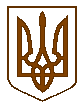 Баришівського  районуКиївської  областіВиконавчий  комітетР І Ш Е Н Н Я14.02.2019                                                                                             № 28Про схвалення Програми підтримки правоохоронних органів на території Баришівської об’єднаної територіальної громадиВідповідно до Бюджетного Кодексу України, підпункту 1 пункту «а» статті 27, частини 2, пункту 1 статті 52 Закону України «Про місцеве самоврядування в Україні» , з метою організації співпраці на засадах партнерства, спрямованої на підвищення рівня публічної безпеки і порядку, охорони прав і свобод та протидії  злочинності на території Баришівської об’єднаної територіальної громади та впровадження пілотного проєкту « Поліцейський офіцер громади»,  виконавчий комітет селищної ради в и р і ш и в:Схвалити проєкт Програми підтримки правоохоронних органів на території Баришівської об’єднаної територіальної громади (далі - Програма), що додається.2. Подати проєкт Програми підтримки правоохоронних органів на території Баришівської об’єднаної територіальної громади на затвердження сесії селищної ради.3. Відділу фінансів управління економічного розвитку, залучення інвестицій та фінансів виконавчого комітету Баришівської селищної ради передбачити видатки на реалізацію Програми, виходячи з реальних можливостей бюджету та його пріоритетів.4. Контроль за виконанням рішення покласти на на управління економічного розвитку, залучення інвестицій та фінансів ( нач. Слухай Н.М. ).Селищний голова                                                             О.П. Вареніченко